Georges MACÉ: Un département rural de l’Ouest, conclusion généraleRobert EARLY: La première occupation du château de Mayenne: conclusions provisoires et interprétationJean-Michel Gousset GOUSSET: Les fortifications urbaines de Laval: XIIIè– XVè sièclesPhilippe BOHUON et Dominique ÉRAUD: La collégiale Saint Tugal de LavalMalcom N. WALSBY: Un grand seigneur protestant durant les guerres de religion: Aspects de la carrière politique et militaire de Guy XIX, comte de Laval (1580-1586)Myriam DENIS: Une forme de sensibilité religieuse, les niches et les statuettes religieuses dans le Pays de LavalDaniel PUZIN: Classé, un manoir au pays du désertGauthier AUBERT: Nobles rennais en pays ligériens au XVIIIè siècle Stéphane HILAND: Besnier de Chambray, commandant de la " Petite Vendée "Guillaume ERTAUD: Benjamin Pépin photographe, entre miroiterie et photographie, une certaine idée du paysage localJean VATUS: La reconstruction de l’église Saint Martin de Gorron au XIXè siècle 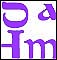 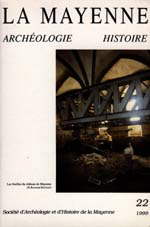 